2.  Webové stránky a jejich využitíEkonomické subjekty se mohou díky internetu velmi efektivně nejen prezentovat a zvyšovat povědomí o své existenci – budovat své dobré jméno –, ale i komunikovat se svými zákazníky či dodavateli. Na webových stránkách firmy představují nejen samy sebe a své produkty, ale v mnoha případech přes vlastní webové stránky i tyto produkty prodávají. Hlavní zjištěníV roce 2021 mělo v České republice vlastní webové stránky 83 % podniků s deseti a více zaměstnanci. Za posledních 20 let se jejich podíl téměř zdvojnásobil, v roce 2001 mělo vlastní webovou prezentaci 45 % podniků. Nejvyšší nárůst podílu firem s webovými stránkami zaznamenal ČSÚ před rokem 2004, v následujících letech tento podíl narůstal už jen pozvolna a od roku 2014 je prakticky neměnný. Webovou prezentaci měly v posledním šetření nejčastěji subjekty působící v mediálním sektoru (97 %), cestovní agentury nebo podniky z oblasti telekomunikačních činností (shodně 96 %) následované firmami poskytujícími ubytování (95 %). Nejméně často měly v roce 2021 vlastní webové stránky subjekty z odvětví doprava a skladování (67 %) nebo v maloobchodě (68 %).Podíl firem působících v Česku s vlastními webovými stránkami je dlouhodobě jeden z nejvyšších v rámci zemí EU. V roce 2021 byl jejich podíl o 5 procentních bodů vyšší než je průměr za země evropské sedmadvacítky (78 %) a Česko se tak v tomto ukazateli v roce 2021 umístilo na 7. místě. Nejčastější službou, kterou firemní webové stránky návštěvníkům umožňují, je prohlížení katalogů nebo ceníků nabízených výrobků a služeb. Tuto možnost v roce 2021 poskytovaly dvě třetiny firem s webovými stránkami (66 %). Na dvou pětinách webů (41 %) mohli zákazníci objednávat nebo rezervovat nabízené zboží/služby. V nabídce této možnosti jsou podniky v Česku dlouhodobě na předních příčkách evropského žebříčku, v roce 2021 se umístily dokonce na 3. místě, za Nizozemskem a Maltou. Mezi méně časté možnosti webových stránek podniků patřila v roce 2021 možnost přizpůsobit produkt na míru podle vlastních požadavků zákazníků, což svým zákazníkům nabízela více než pětina podniků s webovými stránkami (22 %). Potěšující je, že v nabídce této možnosti byly české podniky v evropském žebříčku za rok 2021 na druhé příčce za Švédskem. Sledovat stav vyřizování objednávky umožňovalo v roce 2021 14 % firem s vlastními webovými stránkami (nejčastěji firmy působící v maloobchodě: 43 %) a možnost upravit vzhled webu nebo jeho zobrazovaný obsah přihlášeným uživatelům nabízelo 7 % firem s webovými stránkami, nejčastěji cestovní kanceláře (17 %) nebo maloobchody (14 %).   Zveřejněnou nabídku zboží či služeb např. v podobě katalogů či ceníků mají na svých webových stránkách nejčastěji cestovní agentury či kanceláře, subjekty působící v ubytování, v telekomunikacích, nebo také v mediálním sektoru. Možnost objednat či zarezervovat nabízené produkty/služby mají nejčastěji subjekty nabízející ubytování. Firmy působící v oblasti cestovního ruchu nabízí rovněž na svých webech nejčastěji možnost přizpůsobit podobu nabízených produktů nebo služeb.Sledovat stav vyřizování objednávky nebo zakázky umožňuje zákazníkům čtvrtina velkých podniků s webovými stránkami. Z hlediska odvětví umožňují sledovat stav objednávky nejčastěji firmy s webovými stránkami v maloobchodě (43 %), z odvětví zpracovatelského průmyslu je to výroba oděvů (35 %) a deklarují to všechny subjekty o oboru poštovní a kurýrní činnosti (NACE 53). V nabídce možnosti sledování stavu vyřizování objednávky jsou podniky v Česku dlouhodobě na předních příčkách evropského žebříčku, v roce 2021 se umístily na 6. místě. Tab. 2.1: Pokročilé možnosti webových stránek podniků s 10 a více zaměstnanci v ČR v roce 2021podíl na celkovém počtu podniků s 10 a více zaměstnanci s webovými stránkami v dané velikostní a odvětvové skupině (v %)Graf 2.1: Podniky s 10 a více zaměstnanci v ČR s webovými stránkami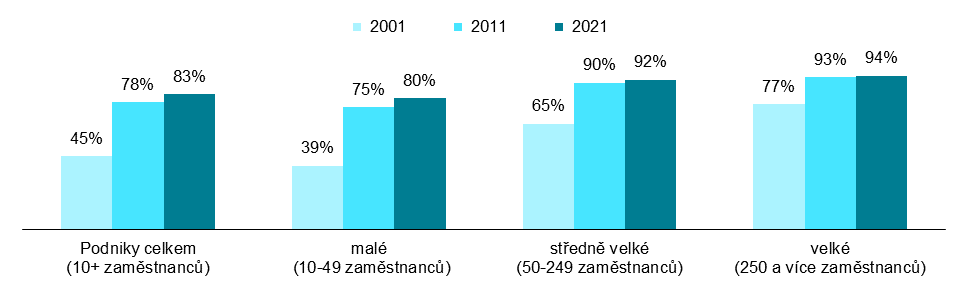 podíl na celkovém počtu podniků s 10 a více zaměstnanci v dané velikostní skupině v daném roceGraf 2.2: Top 5 odvětví, v nichž webové stránky podniků umožňují zákazníkům v roce 2021:  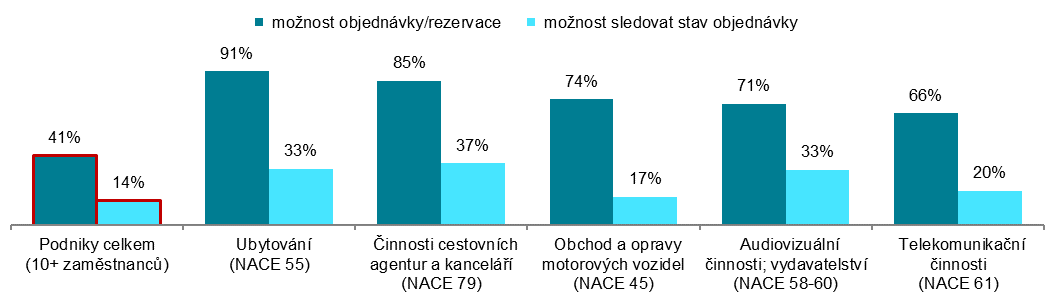 podíl na celkovém počtu podniků s 10 a více zaměstnanci s webovými stránkami v dané odvětvové skupině Zdroj: Český statistický úřad, 2021Graf 2.3: Podniky s 10 a více zaměstnanci v zemích EU s webovými stránkami v roce 2021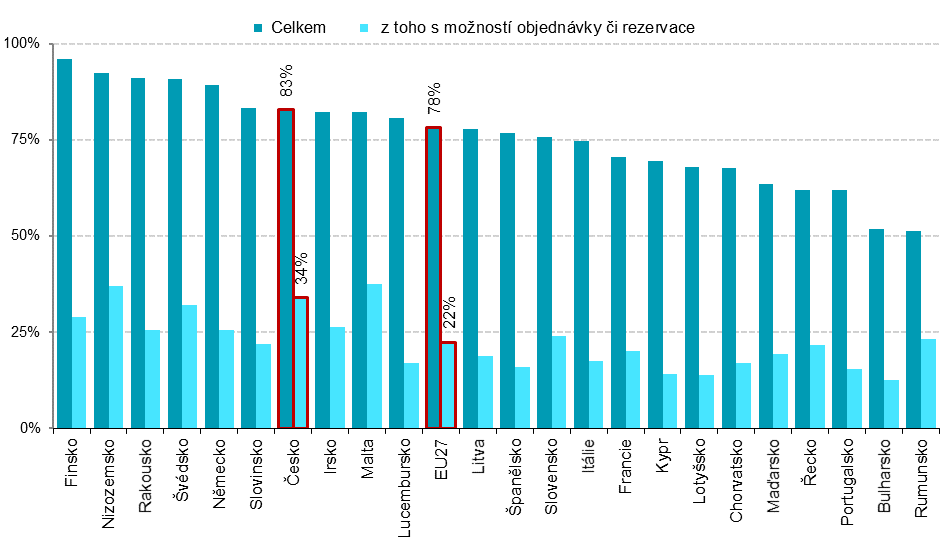 podíl na celkovém počtu podniků s 10 a více zaměstnanci v dané zemi                          zdroj dat: Eurostat, prosinec 2021Graf 2.4: Podniky s 10 a více zaměstnanci v zemích EU s vybranými pokročilými možnostmi webových stránek v roce 2021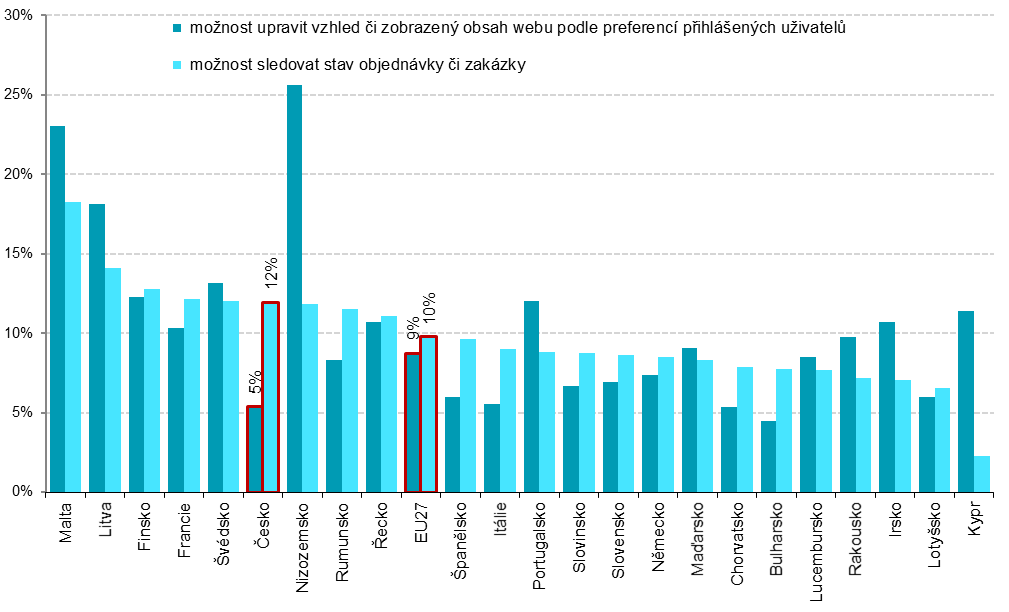 podíl na celkovém počtu podniků s 10 a více zaměstnanci v dané zemi                          zdroj dat: Eurostat, prosinec 2021prohlížet nabídku produktů (katalogy, ceníky)online objednávka či rezervaceuzpůsobit si zboží či služby na míru podle požadavkůsledovat stav objednávky či zakázkyupravit vzhled či zobrazený obsah webuPodniky celkem (10+)66,340,922,314,46,5Velikost podniku  10–49 zaměstnanců66,141,922,113,75,8  50–249 zaměstnanců66,637,122,614,87,7  250 a více zaměstnanců68,341,224,423,512,4Odvětví (ekonomická činnost)  Zpracovatelský průmysl65,132,818,410,24,2  Výroba a rozvod energie, plynu, tepla70,135,315,47,92,6  Stavebnictví45,916,511,64,23,3  Obchod a opravy motorových vozidel87,174,249,116,712,0  Velkoobchod79,052,927,024,69,5  Maloobchod87,882,241,443,313,8  Doprava a skladování51,435,819,111,53,5  Ubytování91,990,655,833,310,3  Stravování a pohostinství88,862,825,017,68,9  Činnosti cestovních agentur a kanceláří93,685,070,136,516,8  Audiovizuální činnosti; vydavatelství87,071,435,732,713,6  Telekomunikační činnosti85,466,043,720,39,9  Činnosti v oblasti IT63,836,419,914,711,4  Činnosti v oblasti nemovitostí55,827,012,76,54,8  Profesní, vědecké a technické činnosti47,823,614,05,85,5  Ostatní administrativní a podpůrné činnosti57,435,119,08,95,5